Dómsmálaráðuneytið						Reykjavík, 17. september 2020.Sölvhólsgötu 7150 REYKJAVÍKEfni: Tillögur og ábendingar Mannréttindaskrifstofu Íslands og Landssamtakanna Þroskahjálpar um atriði sem leggja skal áherslu á við gerð skýrslu Íslands vegna allsherjarúttektar Sameinuðu þjóðanna á stöðu mannréttindamála.Mismunun á grundvelli fötlunar.„Fötlun“ er ekki sérstaklega tilgreind sem ólögmæt mismununarástæða í jafnræðisreglu stjórnarskrárinnar. Sama á við um jafnræðisreglur stjórnsýslulaga, laga um réttindi sjúklinga og fleiri laga þar sem mjög mikilvægt er að bann við mismunun á grundvelli fötlunar sé mjög skýrt. Landssamtökin Þroskahjálp telja að ríkið verð að svara því hvort það telji ekki eðlilegt og rétt að „fötlun“ sé tilgreind sérstaklega í jafnræðisreglum stjórnarskrár og lýsa í þessari skýrslu fyrirætlunum sínum hvað það varðar. Þá telja samtökin nauðsynlegt að ríkið lýsi í þessari skýrslu fyrirætlunum sínum hvað varðar endurskoðun íslenskra lagaákvæða varðandi bann við mismunun til að tryggja að fatlað fólk njóti örugglega „viðeigandi aðlögunar“ og ákvæði varðandi „sértækar ráðstafanir“ séu í lögum, sbr. skyldu til þess skv. 3. mgr. og 4. mgr. 5. gr. samningsins. Slík ákvæði er nú einungis að finna í lögum um jafna meðferð á vinnumarkaði frá árinu 2018 (skv. upplýsingum um Jafréttisstofu hefur mjög lítið eða ekkert reynt á þau ákvæði sem hlýtur að vekja alvarlegar spurningar um kynningu laganna, framkvæmd og eftirlit með þeim).Sjálfstæð mannréttindastofnun.Íslenska ríkið fullgilti samning Sameinuðu þjóðanna um réttindi fatlaðs fólks árið 2016. Þá segir í stefnuyfirlýsingu núverandi ríkisstjórnar segir: „Sáttmáli Sameinuðu þjóðanna um réttindi fatlaðs fólks verður innleiddur.“Samkvæmt 2. mgr. 33. gr. samningsins er aðildrríkjum skylt að koma á fót sjálfstæðri innlendri stofnun, sem uppfyllir svokölluð Parísarviðmið (e. Paris Principles) til að hafa eftirlit með mannréttindum fatlaðs fólks. Íslenska ríkið hefur viðurkennt þessa skyldu. Þrátt fyrir þá skýru skyldu og viðurkenningu sína á henni virðast íslensk stjórnvöld vera fallin frá áformum að setja slík stofnun á fót án þess að hafa skýrt það með nokkrum hætti. Í drögum að skýrslu um framkvæmd samnings Sameinuðu þjóðanna um réttindi fatlaðs fólks sem íslensk stjórnvöld lögðu fram til kynningar nýlega segir að ekki sé gert ráð fyrir stofnuninni í fjármálaáætlun fyrir 2020- 2025 og verði því ekki hægt að koma henni á fót að svo stöddu. Landssamtökin Þroskahjálp telja nauðsynlegt að íslenska ríki skýri þetta og hvers vegna það telji réttlætanlegt að brjóta svo augljóslega gegn þessari þjóðréttarlegu skyldu sinni almennt og sérstaklega í ljósi mikillar þarfar fyrir sjálfstætt og skilvirkt eftirlit með að fatlað fólk njóti mannréttinda í íslensku samfélagi.Heildstæð lög um bann við mismunun.   Heildstæð lög sem banna mismunun á öllum sviðum samfélagsins, m.a. á grundvelli fötlunar, hafa ekki verið sett á Íslandi. Í bráðabirgðaákvæði í lögum nr. 85/2018, um jafna meðferð óháð kynþætti og þjóðernisuppruna, sem öðluðust gildi 1. september 2018, segir að forsætisráðherra skuli innan eins árs frá gildistöku laganna leggja fram frumvarp á Alþingi um heildastæð mismununarlög sem banna mismunun á öllum sviðum , m.a. á grundvelli fötlunar. Þetta hefur ekki enn verið gert þó að nú séu 2 ár séu liðin frá gildistöku laganna og hafa stjónvöld ekki skýrt þá töf eða haft samráð við Landssamtökin Þroskahjálp um gerð frumvarpsins þrátt fyrir skýra skyldu til þess samkvæmt samningi SÞ um réttindi fatlaðs fólks.  Heildstæð mismununarlög eru mjög mikilvæg fyrir mannréttindi fatlaðs fólks á Íslandi þar sem fatlað fólk þarf að þola margvíslega mismunun á ýmsum mikilvægum sviðum, s.s. um tækifæri til náms, til að eignast eigin heimili og njóta þar með tækifæra til sjálfstæðs lífs, fjölskyldu- og einkalífs o.fl. Lög nr. 86/2018, um jafna meðferð á vinnumarkaði, sem öðluðust gildi í október 2018 og  ná m.a. til fölunar og skertrar starfsgetu hafa mjög litlu breytt vegna veikrar framkvæmdar og eftirlits og býr fatlað fólk á Íslandi við mjög skerta möguleika á vinnumarkaði án þess að stjórnvöld hafi gert markvissar ráðstafanir til að mæta því. Þá verður ekki séð að íslensk stjórnvöld séu að huga að áhrifum þess á fatlað fólk að atvinnuleysi hefur aukist mjög mikið vegna Covid 19 og þá verður ekki heldur séð að íslensk stjórnvöld séu neitt að meta áhrif aukinnar nýtingar gervigreindar á atvinnutækifæri fólks með þroskahömlun og/eða einhverfu.Fullgilding valkvæðs viðauka við samning SÞ um réttindi fatlaðs fólks.Ríkið þarf að gera grein fyrir stöðunni og fyrirætlunum þess hvað varðar fullgildingu valkvæðs viðauka við samninginn sem Alþingi ályktaði mótatkvæðalaust árið 2016 að skyldi fullgiltur fyrir árslok 2017 en það hefur ekki enn verið gert. Svör dómsmálaráðherra við fyrirspurn varðandi það á Alþingi nýlega voru mjög óljós og til þess fallin að vekja áhyggjur um að ríkið ætlaði ekki að framfylgja ályktun Alþingis um fullgildingu viðaukans.   Lögfesting samnings SÞ um réttindi fatlaðs fólks.Ríkið þarf að gera grein fyrir framkvæmd þingsályktunar frá 2019 um lögfestingu samningsins. Í ljósi þess að samkvæmt ályktuninni á að leggja fram frumvarp um lögfestingu samningsins eigi síðar en 13. desember 2020, þ.e. eftir þrjá mánuði, telja samtökin nauðsynlegt að ríkið greini nánar frá stöðu málsins og fyrirætlunum þess um framkvæmd þess og vísa í því sambandi m.a. til skyldu ríkisins til náins samráðs við fatlað fólk, þ.m.t. fatlaðra barna og samtök þess og til að tryggja virka þátttöku þeirra samkvæmt  3. gr. samningsins, sbr. einnig 33. gr. samningsins.Lög gegn hatursorðræðu.Í samningi SÞ um réttindi fatlaðs fólks, sem íslenska ríkið fullgilti árið 2016, er mikil áhersla lögð á að verja fatlað fólk fyrir ofbeldi af öllu tagi og að vinna að vitundarvakningu um virðingu fyrir fötluðu fólki, réttindum þess, hæfileikum og framlagi til samfélagsins. Í þessu felst  m.a. viðurkenning alþjóðasamfélagsins á þeirri staðreynd að fatlað fólk hefur orðið fyrir og verður enn fyrir miklum fordómum sem m.a. birtist í neikvæðri og lítilækkandi orðræðu, mismunun og ofbeldi af ýmsu tagi hvarvetna í heiminum. Ísland er engin undantekning frá því, eins og dæmin sýna. Einn þáttur í slíku ofbeldi er hatursorðræða sem skapar, ýtir undir og og viðheldur fordómum og leiðir til mismununar og ofbeldis. Í 233. gr. a. í almennum hegningarlögum er kveðið á um viðurlög við hatursorðræðu. Þar segir: „Hver sem opinberlega hæðist að, rógber, smánar eða ógnar manni eða hópi manna með ummælum eða annars konar tjáningu, svo sem með myndum eða táknum, vegna þjóðernis, litarháttar, kynþáttar, trúarbragða, kynhneigðar eða kynvitundar, eða breiðir slíkt út, skal sæta sektum eða fangelsi allt að 2 árum.“ Fötlun er ekki tilgreind í ákvæðinu sem þýðir að fatlað fólk nýtur ekki verndar þess gegn hatursorðræðu af þessu tagi. Landssamtökin Þroskahjálp hafa skorað á Alþingi að breyta lögunum þannig að þau verndi fatlað fólk til jafns við aðra hópa sem þar eru tilgreindir en það hefur ekki verið gert. Ríkið verður að skýra hvers vegna það telur ekki ástæðu til að fatlað fólk njóti þessarar verndar.Fullgilding valkvæðs viðauka við samning um efnahagsleg, félagsleg og menningarleg réttindi.Íslenska ríkið hefur ekki fullgilt viðaukann. Landssamtökin Þroskahjálp hafa hvatt þau til að gera það þar sem þau telja mikilvægt að bæta verulega eftirlit með mannréttindum fatlaðs fólks á Íslandi og myndi fullgilding viðaukans og sú kæruleið sem þá opnaðist fyrir fatlað fólk vera mikilvægur þáttur í því.Mannréttindaskrifstofa Íslands (MRSÍ) tekur undir ábendingar Landssamtakanna Þroskahjálpar en bendir á eftirfarandi þeim til viðbótar:Launamunur kynjanna.Enn hefur launamunur kynjanna ekki verið jafnaður þrátt fyrir ýmsar jákvæðar aðgerðir eins og kynjaða fjárlagagerð og jafnlaunavottun. Samkvæmt 19. gr. laga um jafna stöðu og jafnan rétt kvenna og karla skal konum og körlum er starfa hjá sama atvinnurekanda greidd jöfn laun og njóta sömu kjara fyrir sömu eða jafnverðmæt störf sem og að öll fyrirtæki sem hafa fleiri en 25 starfsmenn skulu öðlast jafnlaunavottun. MRSÍ bendir á að mun fleiri fyrirtæki en ekki hafa færri en 25 starfsmenn svo að ástæða væri til að færa starfsmannafjöldann neðar. Einnig nægir ekki að kveða á um sömu laun fyrir sömu eða jafnverðmæt störf, það þarf beinlínis að endurmeta hefðbundin kvennastörf, svo sem umönnunarstörf svo ekki þyki sjálfsagt að laun í slíkum störfum séu langt undir launum iðnaðarmanna svo dæmi séu nefnd. Jafnréttisstofa.Jafnréttisstofa sinnir framkvæmd laga um jafna stöðu og jafnan rétt kvenna og karla, þ. á m. veita og halda skrá yfir jafnlaunavottun, sjá 8. lið. Stofnunin hefur jafnframt með höndum eftirlit með framfylgd laga um jafna meðferð óháð kynþætti og þjóðernisfuppruna og jafna meðferð á vinnumarkaði. Þrátt fyrir svo umfangsmikið verksvið hefur lítið verið aukið við fjárframlög til stofnunarinnar og mannafla með sérþekkingu á þeim mismununarástæðum sem stofnuninni er ætlað að fjalla um.Alþjóðasamningur um verndun einstaklinga gegn mannshvörfum af mannavöldum.Stjórnvöld hafa enn til skoðunar hvort fullgilda eigi alþjóðasamning um verndun einstaklinga gegn mannshvörfum af mannavöldum. MRSÍ hvetur til fullgildingar samningsins og telur stjórnvöld þurfa að skýra hvers vegna það hefur ekki verið eða verður ekki gert.Alþjóðasamningar um ríkisfangsleysi.Í miðannarskýrslu íslenskra stjórnvalda vegna UPR kemur fram að á árinu 2020 verði samningur Sameinuðu þjóðanna um réttarstöðu ríkisfangslausra einstaklinga og samningur Sameinuðu þjóðanna um að draga úr ríkisfangsleysi fullgiltir. MRSÍ veit af ferli til fullgildingar hins síðarnefnda en veit ekki til þess að því sé lokið. Sé svo ekki, telur MRSÍ því stjórnvöld þurfa í skýrslu sinni að skýra hvers vegna það hafi ekki verið eða verði ekki gert. Mansal.Þrátt fyrir ýmsar jákvæðar aðgerðir í mansalsmálum skortir enn á heildstæða nálgun og skilvirkt kerfi. Veita þarf auknu fjármagni til málaflokksins, auka þekkingu þeirra sem að slíkum málum koma og auka vitund almennings og skilning á mansali. Landsáætlun í mannréttindamálum. Megintilgangur með gerð og framkvæmd landsáætlana í mannréttindamálum er að auka þekkingu og vernd mannréttinda í sérhverju ríki. Alhliða og skipuleg nálgun í mannréttindamálum er líklegri til að tryggja að tilteknir viðkvæmir hópar eins og, börn, fatlað fólk, innflytjendur og jaðarsettir hópar njóti virkari mannréttindaverndar. Landsáætlarnir í mannréttindamálum hvetja m.a. til skilvirkni stjórnvalda í að standa við skuldbindingar sínar samkvæmt alþjóðasamningum um mannréttindi. Þær stuðla jafnframt að því að innlend löggjöf sé í fullu samræmi við alþjóðasamninga sem fullgiltir hafa verið og víðtækari skilningi og þekkingu á eðli og framkvæmd mannréttindasamninga. Mannréttindi ættu að vera samofin inn í allar aðgerðaáætlanir stjórnvalda, alla lagasetningu (t.d. með tilliti til kynjasjónarmiða í víðum skilningi, stöðu fatlaðs fólks og innflytjenda). Ríkið þarf að skýra hvers vegna ekki hafi verið gerð landsáætlun í mannréttindamálum.Valkvæð bókun við samning Sþ um réttindi barnsins, um kæruleið.Ísland hefur ekki fullgilt bókunina og þarf ríkið að skýra hverju það sæti.Mannréttindi og viðskipti. Í miðannarskýrslu íslenskra stjórnvalda vegna UPR segir að til skoðunar sé að hefja ferli til að setja saman og innleiða aðgerðaáætlun um viðskipti og mannréttindi í samræmi við leiðbeinandi meginreglur Sameinuðu þjóðanna um viðskipti og mannréttindi. Ekki síst vegna aukinnar alþjóðavæðingar hafa sjónir manna í auknum mæli beinst að því hvernig félagslegri ábyrgð fyrirtækja er háttað, mannréttindum á vinnustað og þeim mannréttindareglum sem æskilegt er að fyrirtæki hafi til hliðsjónar í starfsemi sinni og hvetur MRSÍ til þess að stjórnvöld setji sér slíka aðgerðaáætlun en skýri ella hvers vegna það hafi ekki verið eða verði ekki gert.Rétturinn til að gleymast.Á heimasíðum dómstóla má enn finna viðkvæmar persónugreinanlegar upplýsingar um einstaklinga, t.d. þolendur ofbeldis, heilsufarsupplýsingar úr sjúkraskrám um börn í forsjármálum eða einstaklinga í skaðabótamálum o.fl. Allir eiga að njóta friðhelgi einkalífs og eiga rétt á að gleymast á internetinu. Að auki eru dómar birtir í gegnum síðu Fons Juris ehf., tugi ára aftur í tímann. Fons Juris er einkarekið fyrirtæki sem birtir dóma í hagnaðarskyni og geta allir keypt aðgang að dómasafni þess. Helstu áskrifendur eru stjórnvöld og fyrirtæki. Þessi framkvæmd dómstóla og Fons Juris er í andstöðu við lög og alþjóðlegar skuldbindingar, en árið 2017 gerði Persónuvernd dómstólum að afmá upplýsingar úr sjúkraskrá einstaklings í dómi sem birtur var á heimasíðu Hæstaréttar. Nýverið voru settar reglur um dómabirtingar sem eiga að taka á þessu, engu að síður hefur ekkert verið aðhafst til að stöðva dreifingu og afmá dóma sem innihalda viðkvæmar persónugreinanlegar upplýsingar. Núverandi framkvæmd er að héraðsdómar þurrka út persónugreinanlegar upplýsingar áður en dómar eru birtir, en Landsréttur og Hæstiréttur hafa ekki tekið upp sambærilegt verklag.Saksókn í kynferðisbrotamálum.Enn er hlutfall saksókna í kynferðisbrotamálum mjög lágt miðað við þann fjölda brota sem kærður er og fátt um sakfellingar þrátt fyrir ýmis jákvæð spor sem stigin hafa verið til að rannsókn og saksókn slíkra mála og bæta stöðu brotaþola.  Skýra þarf hverju sætir.Brottfall námsmanna með innflytjendabakgrunn úr framhaldsskóla.Enn er hátt hlutfall brottfalls úr framhaldsskólum meðal innflytjendabarna og skortir á sérstaka námsaðstoð til þeirra á svo þau standi jafnfætis samnemendum sínum hvað varðar tileinkun námsefnis. Skýra þarf hverju sætir. Virðingarfyllst,f.h. Mannréttindaskrifstofu Íslands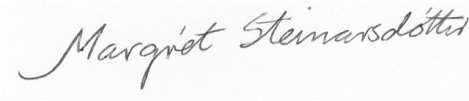 ------------------------------Margrét Steinarsdóttir, framkvæmdastjóri